BERITA ACARA SERAH TERIMA LAPORAN HASIL PENELITIAN PNBP 2 KEGIATAN PENELITIAN DAN PENGABDIAN KEPADA MASYARAKAT (P2M)SUMBER DANA PNBP UNS TA. 2018  Pada hari ini, ................ tanggal ...... bulan ...................... tahun Dua ribu delapan belas bertempat di Lembaga Penelitian dan Pengabdian Kepada Masyarakat (LPPM) Universitas Sebelas Maret diadakan serah terima laporan hasil penelitian dan logbook hasil penelitian PNBP 2 kegiatan penelitian dan pengabdian kepada masyarakat (P2M) sumber dana PNBP  UNS TA. 2018 yang dilaksanakan oleh :PIHAK KEDUA telah menyerahkan laporan hasil penelitian sebanyak 3 eksemplar dan logbook hasil kegiatan penelitian dan pengabdian kepada masyarakat (P2M) sumber dana  Dana PNBP 2 UNS TA. 2018 kepada PIHAK PERTAMA sebanyak 1 eksemplar dokumen cetak.Demikian berita acara ini dibuat dengan sebenarnya untuk dipergunakan sebagaimana mestinya.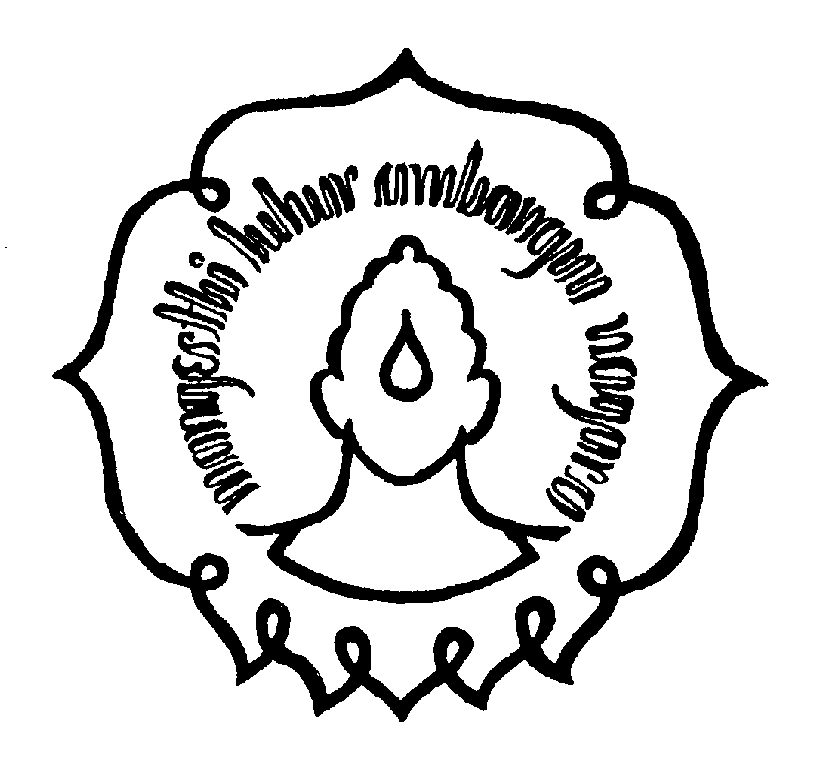 KEMENTERIAN RISET, TEKNOLOGI  DAN PENDIDIKAN TINGGIUNIVERSITAS SEBELAS MARETLEMBAGA PENELITIAN DAN PENGABDIAN KEPADA MASYARAKATJl. Ir. Sutami No.36A Kentingan, Surakarta 57126. Telp. (0271) 632916 Fax.(0271) 632368Website http: //lppm.uns.ac.id, email: lppm@uns.ac.id1  1.Nama:Prof. Sulistyo Saputro, M.Si., Ph.D.Jabatan:Ketua Lembaga Penelitian dan Pengabdian Kepada Masyarakat Universitas Sebelas Maret SurakartaDisebutsebagaiPIHAK  PERTAMADisebutsebagaiPIHAK  PERTAMADisebutsebagaiPIHAK  PERTAMA    2.Nama Ketua Pelaksana:...............................................................................................Skema P2M:...............................................................................................Judul Kegiatan:............................................................................................................................................................................................................................................................................................................................................................................................Fak/ Pasca/ P.Studi:...............................................................................................Disebutsebagai PIHAK KEDUADisebutsebagai PIHAK KEDUADisebutsebagai PIHAK KEDUAPIHAK PERTAMAKetua,Prof. Sulistyo Saputro, M.Si., Ph.D.NIP. 19680904 199403 1001PIHAK KEDUAKetua Pelaksana, …………………………….NIP/NIDN...........................